CE2 Mathématiques : mesure								Mmes  L7  p 1 / 2L 7 Calculer le périmètre d’un polygone -------------------------------------------------------------------------------------------------------------------------------L 7 Calculer le périmètre d’un polygone Le périmètre est la longueur du contour d’une figure géométrique. On calcule le périmètre d’une longueur en additionnant la longueur de ses côtés. -------------------------------------------------------------------------------------------------------------------------------Comprendre la notion de périmètre -------------------------------------------------------------------------------------------------------------------------------CE2 Mathématiques : mesure								Mmes  L7  p 2 / 2 ------------------------------------------------------------------------------------------------------------------------------- Exercice 6 : Problème.Papi Loan pose des rondins de bois, allongés au sol, tout autour du jardinet qu’il a conçu pour ses petits-enfants.Sachant que ce jardinet est un carré de 5 m de côté, de quelle longueur de rondins aura - t-il besoin ? ------------------------------------------------------------------------------------------------------------------------------- Exercice 7 : ProblèmeMme Prévot veut fermer avec du grillage son jardin rectangulaire de 36 m de longueur et 24 m de largeur.1/ Quel est le périmètre du jardin ?2/ Elle souhaite laisser 2m d’ouverture sans grillage dans l’une des longueurs pour rentrer.De quelle longueur de grillage aura-t-elle besoin ? -------------------------------------------------------------------------------------------------------------------------------CherchonsLe roi veut faire construire une barricade autour des douves de son château fort.Quelle longueur de barricade sera nécessaire en tout ?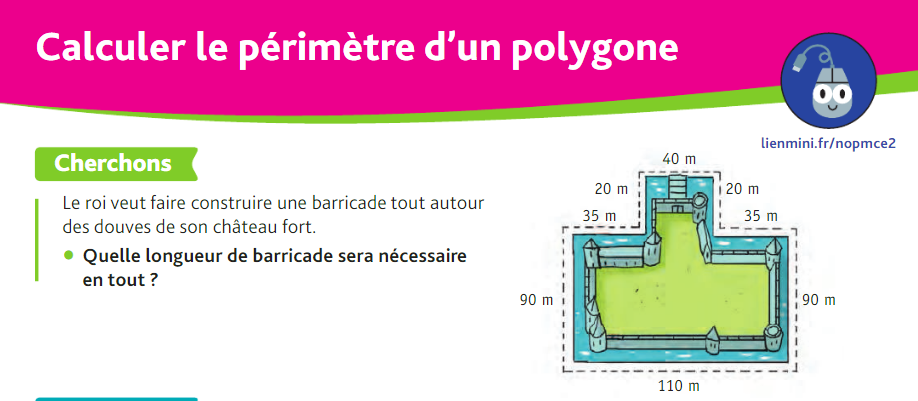 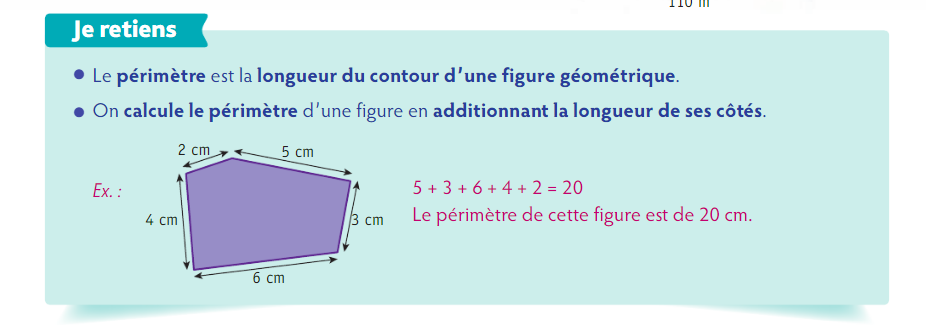 5 + 3 + 6 + 4 +2 = 20Le périmètre de cette figure est de 20 cm. Exercice 1 :Quelle figure a le plus grand périmètre ?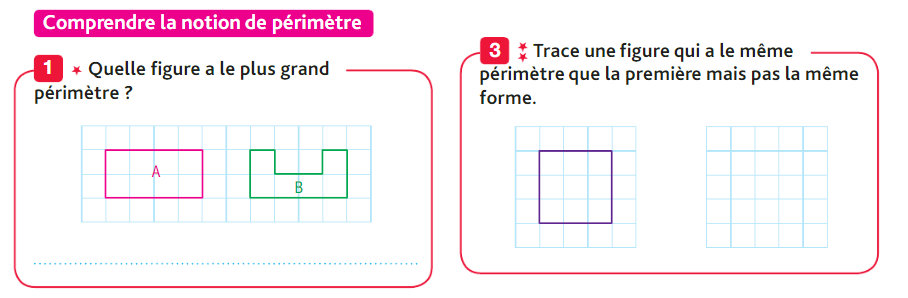  Exercice 2 :Relie les figures qui ont le même périmètre.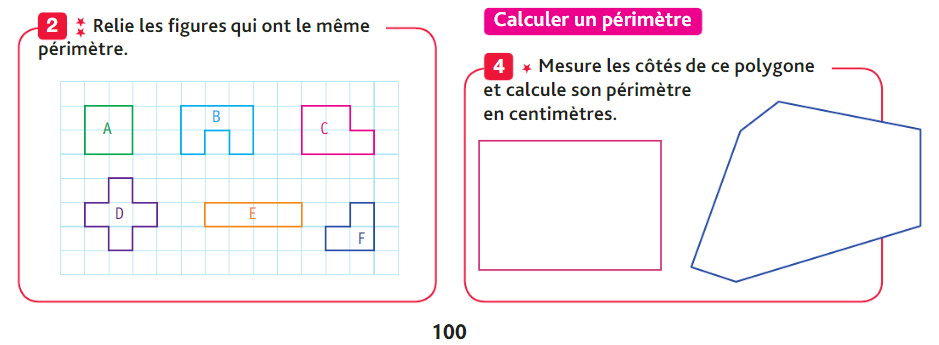  Exercice 3 :Trace une figure qui a le même périmètre que la première mais pas la même forme.Calculer un  périmètre Exercice 4 :Mesure les côtés de ce polygone et calcule son périmètre en cm.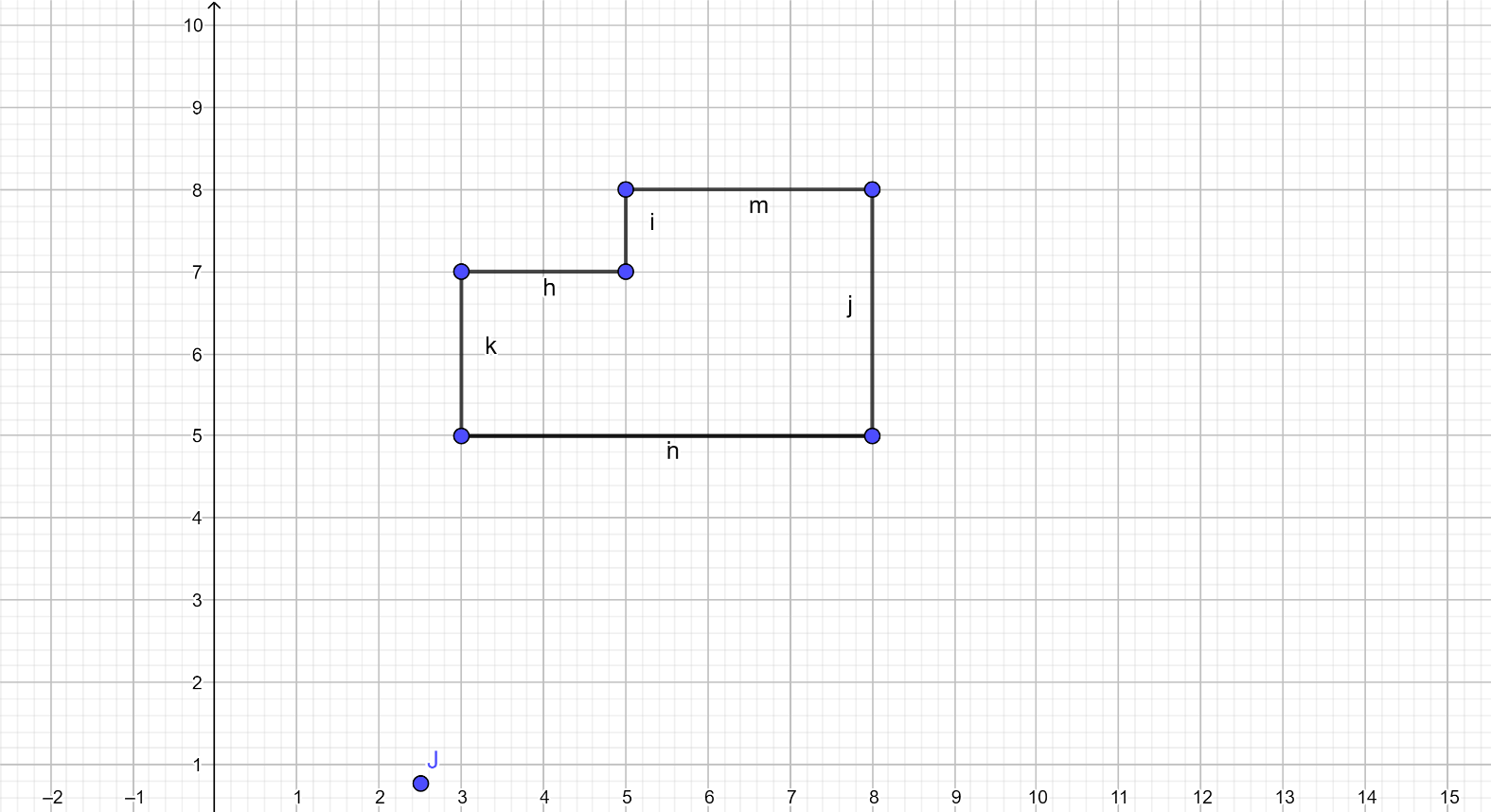  Exercice 5 :Mesure les côtés de chaque figure et calcule leur périmètre en millimètres.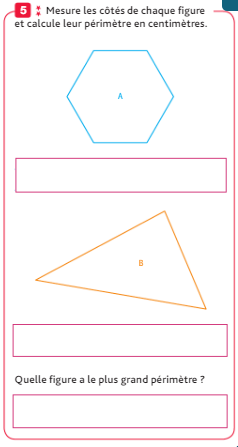 Quelle figure a le plus grand périmètre ? Exercice 8 :La maitresse marque le tour de la zone rouge réservée à la bibliothèque de la classe avec un scotch de couleur.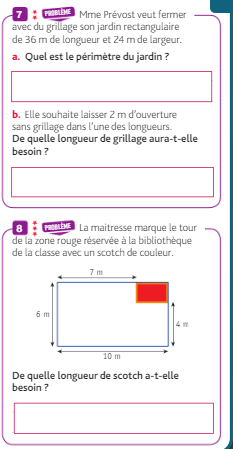 De quelle longueur de scotch a-t-elle besoin ? Exercice 9 :Le cortège de carnaval défile autour de la place centrale de la ville et en fait 4 fois le tour. Cette place a la forme d’un carré de  125 m de côté.1 /Quelle longueur totale le cortège parcourt-il en kilomètre ?2/ Un clown athlète participe au défilé en courant. Il parcourt 12 fois le tour de la place.Quelle longueur parcourt-il ?